Wypełnioną kartę zgłoszenia należy dostarczyć od 04.05.2020 r. do 15.05.2020 r.Skierniewice, dnia .............................................KARTA ZGŁOSZENIA KANDYDATA (Z OBWODU)DO SZKOŁY PODSTAWOWEJ NR 5 W SKIERNIEWICACHw roku szkolnym 2020/2021Podstawa prawna :1) USTAWA z dnia 14 grudnia 2016 r. Prawo oświatowe (Dz. U. z 2019 r. poz. 1148, 1078, 1287, 1680, 1681, 1818, 2197i 2248)Rozporządzenie Ministra Edukacji Narodowej z  dnia  27  marca  2017  r.  w  sprawie  oddziałów  i  szkół  sportowych  oraz oddziałów i szkół mistrzostwa sportowego (Dz. U. poz. 671 oraz z 2019 r. poz. 413). **Zarządzenie Nr 16/2020 Prezydenta Miasta Skierniewice z dnia 31 stycznia 2020 r. w sprawie terminów przeprowadzania postępowania rekrutacyjnego i postępowania uzupełniającego, w tym składania dokumentów, do publicznych przedszkoli, oddziałów przedszkolnych w publicznych szkołach podstawowych, klas pierwszych publicznych szkół podstawowych, a także klas  wyższych  niż  klasa  pierwsza  oddziałów  sportowych  w  publicznych  szkołach  podstawowych  ogólnodostępnych,  dla których organem prowadzącym jest Miasto Skierniewice, na rok szkolny 2020/2021.DANE OSOBOWE O KANDYDACIE:Nazwisko	................................................................Imię pierwsze	................................................................Data urodzenia	................................................................Pesel	_	_	_	_   _	_	_	_  _   _	_w przypadku braku numeru PESEL - serię i numer paszportu lub innego dokumentu potwierdzającego tożsamość	…………………………………….INFORMACJE RODZICÓW/ OPIEKUNÓW O WYBORZE ODDZIAŁU:DANE O RODZICACH/ OPIEKUNACH PRAWNYCH*: Do karty zgłoszenia należy dołączyć oświadczenie o miejscu zamieszkania rodziców i kandydata !KLAUZULA INFORMACYJNA O PRZETWARZANIU DANYCH UZYSKANYCH PODCZAS POSTĘPOWANIA REKRUTACYJNEGONa podstawie art. 13 i 14 RODO Rozporządzenie Parlamentu Europejskiego i Rady (UE) 2016/679 z dnia 27 kwietnia2016  r.  w  sprawie  ochrony  osób  fizycznych  w  związku  z  przetwarzaniem  danych  osobowych  i w sprawie swobodnego przepływu takich danych oraz uchylenia dyrektywy 95/46/WE.Administratorem danych osobowych kandydatów i ich rodziców/opiekunów prawnych jest:Zespół  Sportowych  Szkół  Ogólnokształcących  im.  JP   II  w   Skierniewicach,   ul.  M.  Konopnickiej   5,  tel. 46 833-20-67,e-mail:zsso@zsso-skierniewice.pl;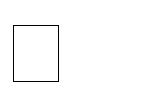   kontakt   do    inspektora    ochrony    danych    w    Zespole    Sportowych    Szkół    Ogólnokształcących    im. JP II w Skierniewicach, tel. 46 833-20-67, e-mail: zsso@zsso-skierniewice.pl;Państwa  dane osobowe przetwarzane  będą w celu rekrutacji do klasy pierwszej  Szkoły Podstawowej  nr 5      w  Zespole  Sportowych  Szkół  Ogólnokształcących  im.   JP   II   w   Skierniewicach   na   podstawie   przepisu art. 6 ust 1 pkt c cyt.Podanie przez Państwa danych osobowych określonych w art. 137, 150 i 151 Ustawy Prawo Oświatowe jest niezbędne do przeprowadzenia rekrutacji, odmowa podania tych danych uniemożliwi wykonania obowiązku prawnego.Dane osobowe uzyskane podczas rekrutacji będą przechowywane nie dłużej niż do końca okresu, w którym uczeń uczęszcza do Szkoły Podstawowej nr 5, natomiast dane osobowe kandydatów nieprzyjętych będą przechowywane przez rok, chyba że na rozstrzygnięcie dyrektora szkoły zostanie wniesiona skarga do sądu administracyjnego, wtedy dane będą przechowywane do uzyskania prawomocnego wyroku;posiadają Państwo prawo dostępu do treści swoich danych oraz prawo ich sprostowania, usunięcia, ograniczenia przetwarzania, prawo do przenoszenia danych, prawo wniesienia sprzeciwu;mają Państwo prawo wniesienia skargi do Prezesa UODO, gdy uznają Państwo, iż przetwarzanie danych osobowych Państwa dotyczących narusza przepisy cyt. rozporządzenia;.............................................	............................................data i podpis matki/ opiekuna prawnego	data i podpis ojca/ opiekuna prawnego Wykaz dokumentów:Po  01  września  2020  r.  -  jedną  aktualną  podpisaną  fotografię  (imię  i  nazwisko,  data  urodzenia)   w celu wydania legitymacji szkolnej.Orzeczenie lekarskie wydane przez lekarza podstawowej opieki zdrowotnej o stanie zdrowia kandydata umożliwiającym podjęcie nauki w oddziale sportowym.**Pisemna zgoda rodziców.**Oświadczenie rodziców (oświadczenie do pobrania ze strony szkoły; www.zsso-skierniewice.pl – zakładka REKRUTACJA lub w sekretariacie szkoły) o miejscu zamieszkania rodziców i kandydata.Potwierdzenie     woli     przyjęcia      w    przypadku    zakwalifikowania    się    dziecka     w    terminie    od 9 – 12 czerwca 2020 r. w postępowaniu rekrutacyjnym i od 25 – 27 sierpnia 2020 r. w postępowaniu uzupełniającym.* niepotrzebne skreślić** dotyczy naboru do oddziału o profilu sportowym zgodnie z podstawą prawnąDEKLARACJE(zaznaczyć wpisując znak x)DEKLARACJE(zaznaczyć wpisując znak x)Preferowany oddział:OGÓLNY	[   ]SPORTOWY [ ] - LEKKOATLETYKA SZACHOWY[ ]MATKA/OPIEKUN PRAWNY *OJCIEC/OPIEKUN PRAWNY *Imię i nazwisko………………………………………………..Imię i nazwisko………………………………………………..Telefon kontaktowy………………………………………………..Telefon kontaktowy………………………………………………..Adres e-mail………………………………………………Adres e-mail………………………………………………